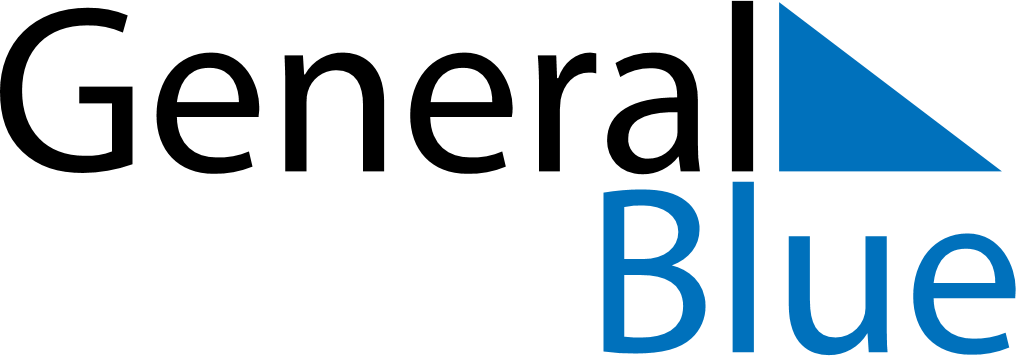 June 2018June 2018June 2018AlbaniaAlbaniaSUNMONTUEWEDTHUFRISAT12Children’s Day345678910111213141516End of Ramadan (Eid al-Fitr)1718192021222324252627282930